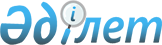 Өзгерту енгiзу туралыҚазақстан Республикасы Премьер-Министрiнiң өкiмi 1996 жылғы 16 шiлдедегi N 339
     Қазақстан Республикасы Премьер-Министрiнiң 1996 жылғы 17
мамырдағы N 261 өкiмiне мынадай өзгертулер енгiзiлсiн:
     жұмыс комиссиясының құрамына мыналар енгiзiлсiн:

     Әбдiреев Б.С.     - Қазақстан Республикасы Экономика
                         министрлiгiнiң Ақпараттық жүйе басқармасы
                         бастығының орынбасары

     Руденко Ю.С.      - Қазақстан Республикасы Қаржы министрлiгi
                         Материалдық өндiрiс салалары департаментiнiң
                         бастығы

     Премьер-Министрдiң
        орынбасары
      
      


					© 2012. Қазақстан Республикасы Әділет министрлігінің «Қазақстан Республикасының Заңнама және құқықтық ақпарат институты» ШЖҚ РМК
				